XXIV сессия    г. Алдан                                                                                                     26  мая  2016 г.РЕШЕНИЕ  № 24-7Об утверждении  Перечня  залогового  фонда МО «Алданский район»	В соответствии с Положением о залоговом фонде МО «Алданский район», утвержденного  Решением  Алданского  районного  совета  депутатов  № 23-12  от  17 марта 2016г.решил:1. Утвердить Перечень залогового фонда МО «Алданский район», согласно Приложению № 1.2. Настоящее решение вступает в силу со дня его официального опубликования в средствах массовой информации.        3.Разместить настоящее решение на официальном сайте администрации МО «Алданский район» www.aldanray.ru. 4. Контроль за исполнением настоящего решения возложить на комиссию по промышленности  (Шульц С.И.)Председатель Алданского районного Совета депутатов                                                                                               С.А. ТимофеевГлава МО «Алданский район»                                                                          С.Н. ПоздняковАЛДАНСКИЙ  РАЙОННЫЙСОВЕТ ДЕПУТАТОВРЕСПУБЛИКИ САХА (ЯКУТИЯ)III СОЗЫВА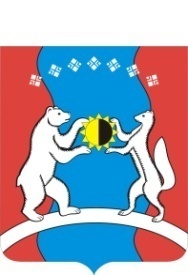     САХА ӨРӨСПҮҮБҮЛҮКЭТЭАЛДАН  ОРОЙУОНУНДЬОКУТААТТАРЫН СЭБИЭТЭ